DIO RIMANE SEMPRE LO STESSO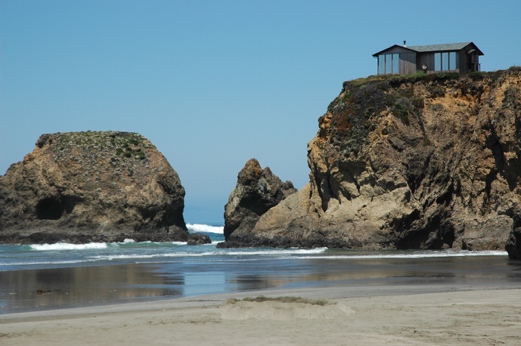 ADORAZIONE:Ebrei 13: 8; Isaia 41: 4; Efesini 4: 10; Apocalisse 1: 8CONFESSIONE:Romani 3: 30RINGRAZIAMENTO:Romani 10: 12-13Appunti personali:INTERCESSIONE:Isaia 46: 4Appunti personali: 